ПРОЕТРОССИЙСКАЯ ФЕДЕРАЦИЯРОСТОВСКАЯ ОБЛАСТЬ НЕКЛИНОВСКИЙ  РАЙОНМУНИЦИПАЛЬНОЕ  ОБРАЗОВАНИЕ«НАТАЛЬЕВСКОЕ СЕЛЬСКОЕ ПОСЕЛЕНИЕ»АДМИНИСТРАЦИЯ  НАТАЛЬЕВСКОГО СЕЛЬСКОГО ПОСЕЛЕНИЯ                                                         П О С Т А Н О В Л Е Н И Е                                                                          №          ________ г.                                                                                           с.  Натальевка«Об утверждении схемы размещения гаражей, являющихся некапитальными сооружениями, а также мест стоянки технических или других средств передвижения инвалидов вблизи их места жительства на территории муниципального образования Натальевское сельское поселение»»В соответствии с Федеральным законом от 05 апреля 2021 года № 79-ФЗ «О внесении изменений в отдельные законодательные акты Российской Федерации», Федеральным законом от  6 октября 2003 года № 131-ФЗ «Об общих принципах организации местного самоуправления в Российской Федерации», Областным законом от 29.07.2021 № 502-ЗС «О некоторых вопросах, связанных с оформлением в упрощенном порядке прав граждан на гаражи и расположенные под ними земельные участки», постановлением Правительства Ростовской области  от 02.11.2021 года № 914 «О порядке утверждения органами местного самоуправления схемы размещения гаражей, являющихся некапитальными сооружениями, либо стоянок технических или других средств передвижения инвалидов вблизи их места жительства», руководствуясь Уставом  Натальевского сельского поселения, администрация Натальевского сельского поселения Неклиновского района Ростовской области ПОСТАНОВЛЯЕТ:1. Утвердить схему размещения гаражей, являющихся некапитальными сооружениями, а также мест стоянки технических или других средств передвижения инвалидов вблизи их места жительства на территории муниципального образования Натальевское сельское поселение»» согласно приложения к настоящему постановлению.2. Контроль исполнения настоящего постановления оставляю за собой.3. Настоящее постановление вступает в силу со дня подписания и подлежит опубликованию на официальном сайте Натальевского сельского поселения Неклиновского района Ростовской области.Глава АдминистрацииНатальевского сельского поселения                              А.Г. Чернецкий Приложение № 1 к постановлению администрации Натальевского сельского поселения от 30.11.2022 № Схемаразмещения гаражей, являющихся некапитальными сооружениями, а также мест стоянки технических или других средств передвижения инвалидов вблизи их места жительства на территории муниципального образования «Натальевское сельское поселение»»Графическое изображение места (мест) размещения объекта (объектов)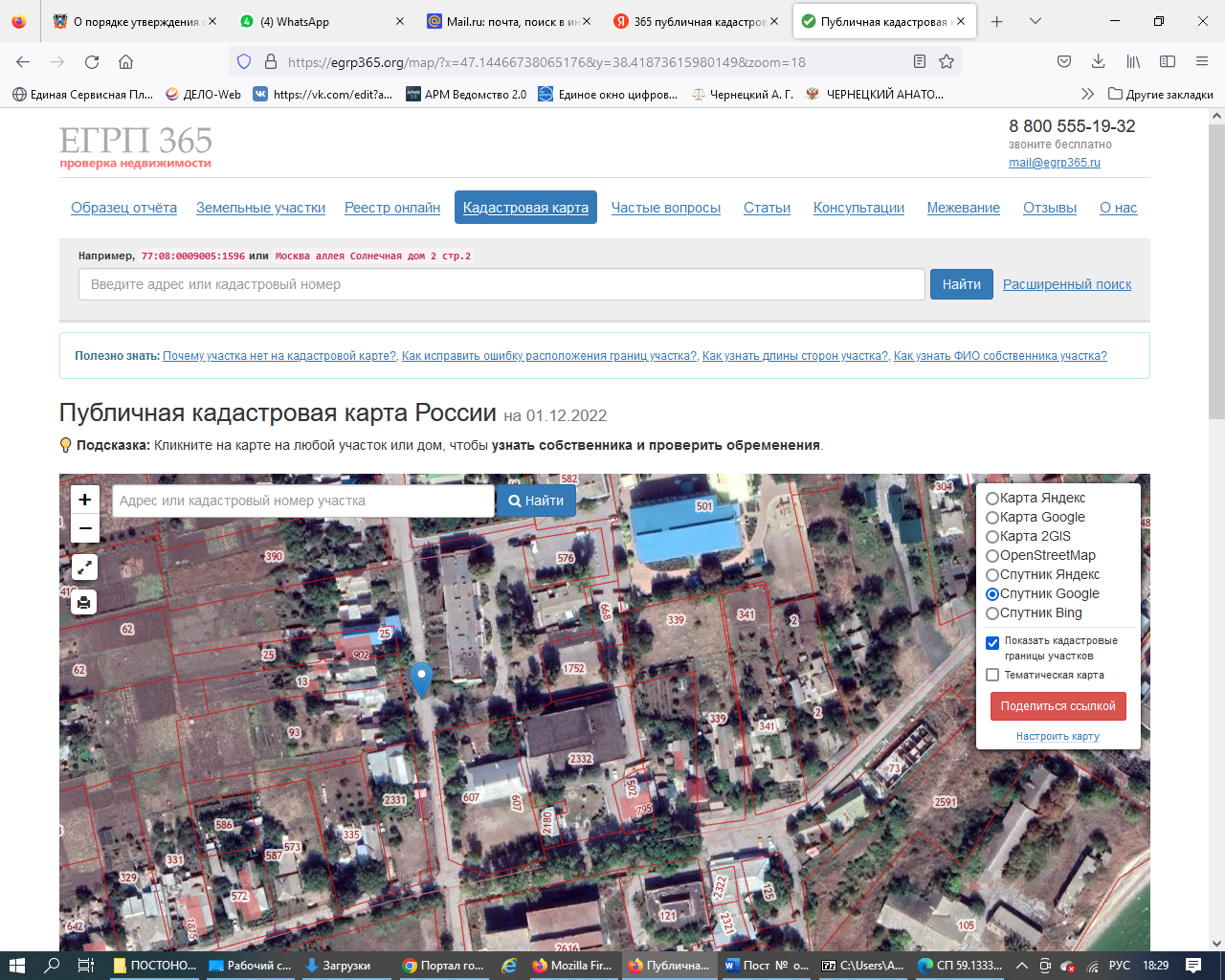 Лист №: 1Масштаб : 1:2000Условные обозначения:                   - стоянкаУсловный номер объекта: 1С1№Условный номер объектаАдресные ориентиры объекта Кадастровый номер земельного участкаВид объектаПлощадь места размещения кв.м.11С1Ростовская область Неклиновский район хутор Рожок переулок Школьный № 5отсутствуетстоянка40 Обозначения характерных точекКоординатыКоординатыОбозначения характерных точекXY123Нет сведенийНет сведенийНет сведений